Abendkurs der VGNU 2018Verbotene Bücher!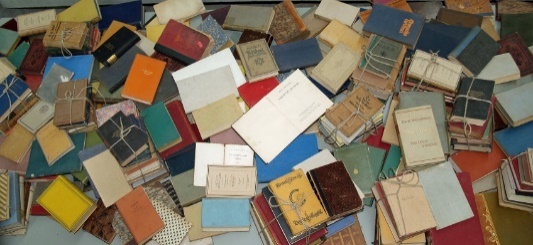 http://www.wikiwand.com/it/B%C3%BCcherverbrennungenProgramm07.02. Thomas Ernst (Amsterdam): "Die Ordnung der Diskurse und Bücherverbote in der deutschen Literaturgeschichte. Eine begriffliche und historische Einführung"21.02. Jaap Vredendaal (Utrecht):  Die Nibelungenzeichnungen von Ernst Barlach07.03. Klaus Gille (Amsterdam/Leiden) Heinrich Heine und die Zensur21.03. Hans Ester (Nijmegen) Frans Werfel Die 40 Tage des Musa Dagh 04.04. Ton Naaijkens (Utrecht): Arthur Schnitzlers Reigen in niederländischen Übersetzungen18.04. Elisabeth Meyer (Amsterdam) Jugend ohne Gott02.05. Jattie Enklaar (Utrecht): Illegale und „clandestiene“ Literatur seit 1933 in den Niederlanden16.05. Wolfgang Herrlitz (Utrecht) ”Dort steht ja der Kästner!“ Anmerkungen zur Bücherverbrennung in Deutschland am 10. Mai 1933 und „Kästner, Erich: alles außer: Emil“.30.05. Matthias Prangel (Leiden): Döblins "Die Ermordung einer Butterblume"06.06. Ines Muessigbrodt (Amsterdam): Verbotene Bücher in der DDR. Ein Erfahrungsbericht.13.06. Hub Nijssen (Nijmegen) Verbotene Bücher der DDR: von Huchel, Biermann, Kunze und anderen20.06. Barbara Mariacher (Utrecht): Thomas Bernhard: Holzfällen. Ein österreichischer Skandal!